Прайс-лист на домокомплектыСтоимости комплектаций приведены для стандартного варианта планировки. В зависимости от планировки могут быть изменены как в сторону уменьшения так и в сторону  увеличения.Преимущества НАШЕГО домокомплекта:1. Перекрытие межэтажное /СИП-174/!2. Фронтоны, кровля /СИП-174/!3. Перегородки /СИП 124/!4. Полноценный проект!5. СИП панели сертифицированы. Сертификат №2062132!6. ОSB-3 влагостойкая,  толщина 12 мм!7. В изготовлении СИП панелей применяются материалы ГОСТ!Будем рады видеть Вас в качестве нашего Партнера!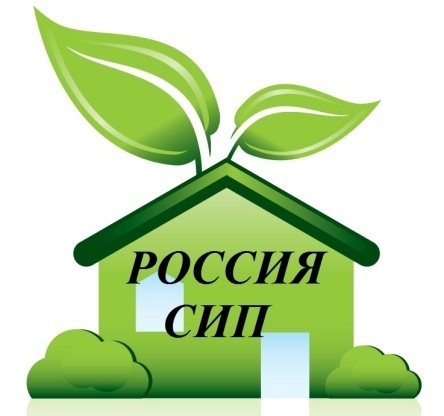     Ассоциация  домостроительных                                       технологий__________ Головной офис: Самара, ул. 22 партсьезда, д.46единая справочная 8-937-992-40-28www.russiasip.ru            russiasip@mail.ruДОМ, В КОТОРОМ ХОЧЕТСЯ ЖИТЬ!_________________________ДОМОКОМПЛЕКТ ОПИСАНИЕ, СОСТАВСТОИМОСТЬ- перекрытие пола 0,000 - /СИП-174/;
- стены внешние 1 этаж - /СИП-174/;
- стены внешние 2 этаж - /СИП-174/;
- проект (план, эскиз, архитектурная и рабочая части)            4 000 р./кв.м.- перекрытие пола 0,000 - /СИП-174/;
- стены 1 этаж - /СИП-174/;
- стены 2 этаж - /СИП-174/;
- перегородки межкомнатные - /СИП-124/;
- проект (план, эскиз, архитектурная и рабочая части)5 000 р./кв.м.Дополнительно:
- перекрытие межэтажное - /СИП-174/6 000 р./кв.м.Дополнительно:- пиломатериал для сборки;- комплект крепежа для сборки;- комплект монтажной пены.8 000 р./кв.м.Дополнительно:- винтовые сваи.9 000 р./кв.м.